NIEUWS VAN DE DORPSRAAD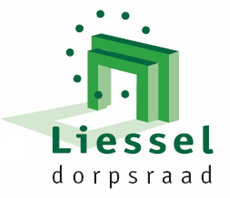 Elders in dit blad treft u het jaarverslag 2019 aan.Op de vergadering van 4 maart zijn een aantal zaken besproken.In de Nieuwstraat is op initiatief van de gemeente een hoogtebegrenzer geplaatst.Alhoewel niet voor iedereen zonder enige hinder heeft deze wel degelijk invloed op de verkeersstroom. We hopen dat de chauffeurs die zich nu nog wel eens vergissen hier snel aan wennen.De onlogische fietsoversteekplaats zuid op de Hoofdstraat leidt tot zorgen ivm de massaal schuin/dwars over de weg kruisende schooljeugd, dit in combinatie met de doorgaans helaas veel te hoge snelheid van het autoverkeer. Vooral van omwonenden vragen we mee te denken over aanpassing van dit stuk weg.Er is 250 euro subsidie toegekend aan het initiatief tot verwezenlijking van de pannakooi, verdere middelen zijn uiteraard onmisbaar.De organisatoren van het st-Maartensvuur geven aan dat het niet eenvoudig is een andere meer geschikte plek te vinden. Heeft iemand echter hier een redelijk alternatief voor ogen, graag hiervan melding. We mogen er wel van uitgaan dat uitsluitend schoon/onbewerkt hout wordt gestookt en dat er rekenschap wordt gehouden als er zeer belastende weersomstandigheden zouden zijn.De gemeente zet de hakken in het zand als het gaat om aanpassing van het verkeer tijdens de kermis. We zijn misschien hardnekkig maar sluiten dit dossier nog niet, zoals we ons ook nog niet neerleggen bij de afwijzing van het zebrapad.Overigens, is het u ook opgevallen dat de waarschuwingsborden met -klaarovers- en        -overstekende kinderen- verwisseld geplaatst zijn; dit wordt bij de gemeente gemeld.Op 17 maart wordt gestart met het aanbrengen van nieuwe schors op het voetpad richting Hoekseweg.Onze jaarvergadering vindt plaats op 8 april. Laten we hopen dat de problematiek rond het coronavirus niet verder escaleert. Mocht het nodig zijn de vergadering uit te stellen dan zullen we dit op de website en via facebook/instagram vermelden. We hopen op een goede opkomst, mede ook ivm herhaling van de diavoorstelling van de bevrijding.Op het moment van dit schrijven zijn we nog op zoek naar een nieuwe secretaris voor de dorpsraad. De dorpsraad kon de afgelopen ruim 8 jaren deze taak vervuld zien worden op een uitmuntende wijze door Jaklien Verbaarschot. We doen een oproep aan ieder met voeling voor het secretariele werk en een warm hart voor het Liesselse zich bij ons te melden. U kunt uiteraard geheel vrijblijvend eerst een gesprek aangaan of door aanwezigheid bij een vergadering ervaren wat het werkelijk inhoudt.Contact; dorpsraadliessel@hotmail.com